ОПИТУВАЛЬНИК ДЛЯ ЗБІЛЬШЕННЯ ЛІМІТІВ ДЛЯ ВОЛОНТЕРІВПІБРНКОПН/паспортМета збору коштів для здійснення розрахунківПерелік товарів/послуг, на які планується збір коштівОрієнтовна вартість товару/послугиТерміни виконання замовленняКраїна придбання товару/отримання послугІнформація про постачальника товарів (послуг):  назва, ЄДРПОУ (інший реєстраційний номер для нерезидентів), адреса, сайт (за наявності)Відомості про походження товару: виробництво товару в рф\рб виробник товару рф/рб                  Так                       Ні                  Так                       НіІнформація щодо існуючої волонтерської діяльності:* надати посилання (за наявності) на сайти з інформацією про волонтерську діяльність*зазначити інформацію з відкритих джерел (включаючи мережу Інтернет), у тому числі про діяльність волонтера: пости в соц. мережах (посилання, скріни) з відображенням мети зборів коштів та банківських реквізитів волонтера;*надати документальні підтвердження здійснення волонтерської діяльності (договори, інвойси, квитанції/виписки, що підтверджують придбання та передачу товарів, акти прийому-передачі тощо);*надати листи-запити від військових частин, інших державних органів щодо співпраці з волонтером та замовлення товарів (продукції) відповідного призначення.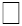 